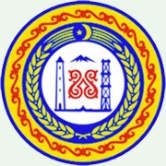   МИНИСТЕРСТВО ФИНАНСОВ ЧЕЧЕНСКОЙ РЕСПУБЛИКИ        364 000,  г. Грозный, ул. Гаражная, д. 2 а                                                 	        тел: (8712) 62-79-99, факс: 62-79-84        ОКПО 45268875, ОГРН 1022002542583,                                                   	www.minfinchr.ru        ИНН 2020002560 КПП201601001    						E-mail: minfin.chr@mail.ru                      21.09.16    №    2785/29       на № ____________ от _____________ПРЕДПИСАНИЕ № 48/2016
об устранении нарушений законодательства Российской Федерации и иных нормативных правовых актов о контрактной системе в сфере закупок товаров, работ, услуг для обеспечения государственных и муниципальных нужд	В соответствии с приказом Министерства финансов Чеченской Республики 
от 23.08.2016 года № 01-03-02/139 «О проведении плановой проверки в 
ГКУ «Республиканский центр субсидий»   в период с 01.09.2016 года по 14.09.2016 года в отношении ГКУ «Республиканский центр субсидий»  сотрудником Министерства финансов Чеченской Республики Шахмуратовым Усманом Омурсолтановичем, главным специалистом-экспертом отдела внутреннего финансового аудита и контроля, проведена плановая проверка соблюдения требований законодательства Российской Федерации и иных нормативных правовых актов о контрактной системе в сфере закупок товаров, работ, услуг для обеспечения государственных нужд за 2015 год.В ходе проверки выявлены следующие нарушения законодательства Российской Федерации и иных нормативных правовых актов о контрактной системе в сфере закупок:	Министерство финансов Чеченской Республики в соответствии с 
пунктом 2 части 22 статьи 99 Федерального закона от 05.04.2013 г. № 44-ФЗ 
«О контрактной системе в сфере закупок товаров, работ, услуг для обеспечения государственных и муниципальных нужд» и пунктом 4.6 Порядка осуществления контроля за соблюдением Федерального закона от 05.04.2013 г. № 44-ФЗ 
«О контрактной системе в сфере закупок товаров, работ, услуг для обеспечения государственных и муниципальных нужд», утвержденного приказом Министерства финансов Чеченской Республики от 22 сентября 2014 г. № 01-03-01/90,ПРЕДПИСЫВАЕТ:	1. В срок до 01 ноября  2016 года при формировании, внесении изменений 
и утверждении плана-графика закупок учесть требования приказа Министерства экономического развития РФ и Федерального казначейства от 31 марта 2015 г. № 182/7н «Об особенностях размещения в единой информационной системе или до ввода в эксплуатацию указанной системы на официальном сайте Российской Федерации в информационно-телекоммуникационной сети «Интернет» для размещения информации о размещении заказов на поставки товаров, выполнение работ, оказание услуг планов-графиков размещения заказов на 2015-2016 годы» и части 2 статьи 112 Федерального закона от 05.04.2013 г. № 44-ФЗ «О контрактной системе в сфере закупок товаров, работ, услуг для обеспечения государственных и муниципальных нужд».	2. Информацию о результатах исполнения настоящего Предписания представить в Министерство финансов Чеченской Республики до 01 ноября 2016 г.	Неисполнение в установленный срок настоящего Предписания влечет административную ответственность в соответствии с частью 7 статьи 19.5 Кодекса Российской Федерации об административных правонарушениях.	Настоящее Предписание может быть обжаловано в установленном законом порядке путем обращения в суд.Первый заместитель министра						  А.А. АддаевИсп. Амирхаджиев И.Н.Тел. 8 (8712) 62-31-21Директору ГКУ «Республиканский центр субсидий»  Р. Х. ИСРАИЛОВУ_______________________________364030, Чеченская Республика, г. Грозный, 
ул. Сайханова, 101.1.Содержание нарушения В соответствии с частью 2 статьи 112 ФЗ-44 заказчики размещают в единой информационной системе или до ввода в эксплуатацию указанной системы на официальном сайте Российской Федерации в информационно телекоммуникационной сети «Интернет» для размещения информации о размещении заказов на поставки товаров, выполнение работ, оказание услуг планы-графики размещения заказов на 2014 и 2016 годы по правилам, действовавшим до дня вступления в силу ФЗ-44 (совместный приказ Министерства экономического развития Российской Федерации № 761 и Федерального казначейства № 20н от 27.12.2011 года «Об утверждении порядка размещения на официальном сайте планов-графиков размещения заказов на поставки товаров, выполнения работ, оказание услуг для нужд заказчиков и формы планов-графиков размещения заказа на поставки товаров, выполнения работ, оказания услуг для нужд заказчиков») (далее – Приказ МЭР РФ № 761 и ФК № 20н), с учетом особенностей, которые могут быть установлены федеральным органом исполнительной власти, осуществляющим нормативное правовое регулирование в сфере размещения заказов (Министерства экономического развития РФ), и федеральным органом исполнительной власти, осуществляющим правоприменительные функции по кассовому обслуживанию исполнения бюджетов бюджетной системы Российской Федерации (Федерального казначейства) (совместный приказ Министерства экономического развития РФ и Федерального казначейства от 31 марта 2015 г. № 182/7н «Об особенностях размещения в единой информационной системе или до ввода в эксплуатацию указанной системы на официальном сайте Российской Федерации в информационно-телекоммуникационной сети «Интернет» для размещения информации о размещении заказов на поставки товаров, выполнение работ, оказание услуг планов-графиков размещения заказов на 2015-2016 годы») (далее – Приказ МЭР РФ и ФК № 182/7н).Приказом МЭР РФ и ФК № 182/7н утверждены особенности размещения в единой информационной системе или до ввода в эксплуатацию указанной системы на официальном сайте Российской Федерации в информационно-телекоммуникационной сети «Интернет» для размещения информации о размещении заказов на поставки товаров, выполнение работ, оказание услуг планов-графиков размещения заказов на 2015-2016 годы» (далее – Особенности, утв. приказом МЭР РФ и ФК № 182/7н).Согласно пункту 1 Особенностей, утв. приказом МЭР РФ и ФК № 182/7н, данные особенности устанавливают особенности размещения заказчиком на официальном сайте Российской Федерации в информационно-телекоммуникационной сети «Интернет» для размещения информации о размещении заказов на поставки товаров, выполнение работ, оказание услуг www.zakupki.gov.ru планов-графиков размещения заказов товаров, работ, услуг для обеспечения государственных и муниципальных нужд на 2015 и 2016 годы (далее - планы-графики) в соответствии с совместным приказом МЭР РФ № 761 и ФК № 20н.Приказом МЭР РФ № 761 и ФК № 20н утвержден порядок размещения на официальном сайте планов-графиков размещения заказов на поставки товаров, выполнения работ, оказание услуг для нужд заказчиков и форма плана-графика размещения заказа на поставки товаров, выполнения работ, оказания услуг для нужд заказчиков») (далее – Порядок, утв. приказом МЭР РФ № 761 и ФК № 20н).          Согласно пункту 2 Особенностей, утв. приказом МЭР РФ и ФК № 182/7н, планы-графики подлежат размещению на официальном сайте не позднее одного календарного месяца после принятия закона (решения) о бюджете. В случаях, указанных в пункте 7 Особенностей, утв. приказом МЭР РФ и ФК № 182/7н, размещение плана-графика на официальном сайте осуществляется в день его утверждения. ГКУ «Республиканский центр субсидий»  за 2015 год  опубликовано 5 планов-графиков закупок. При проверке планов-графиков закупок по 4 позициям выявлены следующие нарушения требований Особенностей, утв. приказом МЭР РФ и ФК № 182/7н, Порядка, утв. приказом МЭР РФ № 761 и ФК № 20н, и части 2 статьи 112 ФЗ-44:         1. В столбце 6 плана-графика закупок, осуществляемых путем проведения открытых аукционов и запросов котировок не приводятся:- минимально необходимые требования, предъявляемые к предмету контракта, которые могут включать функциональные, технические, качественные и эксплуатационные характеристики предмета контракта, связанные с определением соответствия поставляемых товаров, выполняемых работ, оказываемых услуг потребностям заказчика и позволяющие идентифицировать предмет контракта, с учетом положений статьи 33 ФЗ-44;- запреты на допуск товаров, работ, услуг, а также ограничения и условия допуска товаров, работ, услуг для целей осуществления закупок в соответствии со статьей 14 ФЗ-44 (при наличии таких запретов, ограничений, условий);- предоставляемые участникам закупки преимущества в соответствии со статьями 28 и 29ФЗ-44 (при наличии таких преимуществ);- дополнительные требования к участникам закупки, установленные в соответствии с частью 2 статьи 31 ФЗ-44 (при наличии таких требований);- информация об ограничениях, связанных с участием в закупке только субъектов малого предпринимательства, социально ориентированных некоммерческих организаций, либо об установлении требований к поставщику (подрядчику, исполнителю), не являющемуся субъектом малого предпринимательства или социально ориентированной некоммерческой организацией, о привлечении к исполнению контракта субподрядчиков, соисполнителей из числа субъектов малого предпринимательства, социально ориентированных некоммерческих организаций в соответствии со статьей 30 ФЗ-44 (при наличии таких ограничений или требований);- информация об обязательном общественном обсуждении закупки товара, работы или услуги;Не установление данных требований является нарушением требования перечисления «е» подпункта 2 пункта 5 Особенностей, утв. приказом МЭР РФ и ФК № 182/7н, и части 2 статьи 112 ФЗ-44.           2. В столбце 8 в закупках, осуществляемых путем проведения открытых аукционов не указывается количество товаров, работ, услуг, являющихся предметом контракта, в соответствии с единицами измерения, предусмотренными в столбце 7 формы плана-графика (в случае, если объект закупки может быть количественно измерен), что является нарушением требований перечисления «з» подпункта 2 пункта 5 Особенностей, утв. приказом МЭР РФ и ФК № 182/7н, и части 2 статьи 112 ФЗ-44.            3. В столбце 9 плана-графика начальная (максимальная) цена контракта указана в рублях, что является нарушением требований перечисления «и»  подпункта 2 пункта 5 Особенностей, утв. приказом МЭР РФ и ФК № 182/7н, и части 2 статьи 112 ФЗ-44, согласно которому начальная (максимальная) цена контракта указывается в тыс. рублях.            4. В нижнем правом углу планов-графиков закупок не указывается фамилия, инициалы, телефон (факс) и (или) адрес электронной почты исполнителя (ответственного за формирование), что является нарушением требования подпункта 7 пункта 5 Особенностей, утв. приказом Особенностей, утв. приказом МЭР РФ и ФК № 182/7н, и части 2 статьи 112 ФЗ-44, и части 2 статьи 112 ФЗ-44.1.Нарушение в денежном выражении-1.Дата (период) совершения нарушенияВесь проверяемый период.1.Нарушенные положения нормативных правовых актов (со ссылками на соответствующие пункты, части, статьи)Требования, перечислений   «е», «з»,  «и»  подпункта 2 пункта 5, подпункта 7 пункта 5  Особенностей, утв. приказом МЭР РФ и ФК № 182/7н, и части 2 статьи 112 ФЗ-44.1.Документы, подтверждающие нарушение1. Акт плановой проверки № 48/2016 от 15.09.2016 года.2. Копии планов-графиков закупок.